	เอกสารแนบ 4.1.2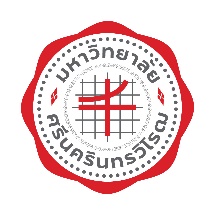 รายงานผลการดำเนินงานโครงการ..........................................กิจกรรม.....................................
โรงเรียนสาธิตชุมชนการเรียนรู้สมเด็จย่าฯ
วิทยาลัยโพธิวิชชาลัย มหาวิทยาลัยศรีนครินทรวิโรฒประจำปีงบประมาณ พ.ศ. 2565รายงานผลการดำเนินงานโครงการชื่อโครงการโครงการ.................................................................................................................................................... กิจกรรมที่  .......................................................................................................................................รายละเอียดโครงการ..................................................(สรุปอย่างย่อ เช่น ที่มา/วัตถุประสงค์).................................................................................................................................................วันที่จัดโครงการ...................................................................................................................................................................สถานที่จัดโครงการ...................................................................................................................................................................ผู้เข้าร่วมโครงการประกอบด้วย ...................................................จำนวน................คนงบประมาณที่ใช้จริง	โดยเบิกจากงบประมาณ(ค่าใช้จ่ายที่ใช้ตามจริง) ประจำปีงบประมาณ 2565 วิทยาลัยโพธิวิชชาลัยแผนงาน ....................................... ผลผลิต .......................................... งบประมาณเงิน.............................จำนวน ............................... บาท (..........................................................)ผลการดำเนินงานโครงการ....ระบุความสอดคล้องกับแผนปฏิบัติการตามแผนยุทธ 20 ปี มศว และวิทยาลัยโพธิวิชชาลัย)................เนื่องจากจะต้องนำข้อมูลส่วนนี้ไปตอบมหาวิทยาลัย (ระบบติดตามยุทธศาสตร์ SWU-SAP)....................................................................................................................................................................ผลประเมินโครงการตามตัวชี้วัดและเป้าหมาย...............................................................................................................................................................................................................................................................................................................................................................................................................................................................ปัญหาและอุปสรรค.............................................................................................................................................ข้อเสนอแนะ.............................................................................................................................................คำสั่งแต่งตั้งกรรมการ		แทรกคำสั่งแต่งตั้งคณะกรรมการโครงการฯ (ถ้ามี)ใบลงทะเบียนผู้เข้าร่วมโครงการ		แนบใบลงทะเบียนผู้เข้าร่วมโครงการฯ แนบผลประเมินโครงการ		แนบผลประเมินโครงการฯภาพกิจกรรมแนบภาพกิจกรรมต่าง ๆ ที่ดำเนินการในโครงการฯพร้อมภาพไฟล์ .JPG เพื่อใช้ในการจัดทำเล่มรายงานประจำปีของมหาวิทยาลัยและคณะฯ สรุปโครงการตาม SWU Sustainable Development Goals (เอกสารแนบ ก)บทสรุปผู้บริหาร (เอกสารแนบ ข)